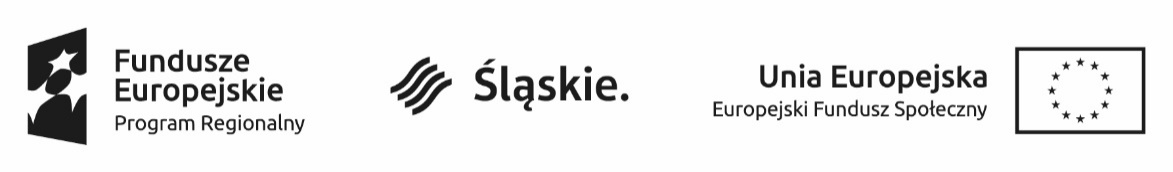 Projekt współfinansowany ze środków Unii Europejskiej w ramach Europejskiego Funduszu Społecznegozałącznik do umowy
Karta całościowej oceny geriatrycznejNazwisko i imię______________________________ PESEL __________________________ Data badania_______________ Ilość lat edukacji ____________Adres i telefon____________________________________________________________________________________________________________________________________________________________________Wymagane noszenie: okularów Tak   Nie , aparatu słuchowego  Tak/ NieRealizowane noszenie: okularów Tak/ Nie, aparatu słuchowego Tak/ NieOpiekun_________________________________________ Stopień pokrewieństwa_________________________________Adres ____________________________________________________________Tel _________________________________Reaktywna sytuacja stresowa do 2 lat wstecz: Nie/ Tak ( utrata roli zawodowej/rodzinnej, utrata bliskiej osoby, nieuleczalnachoroba, nie leczony stan bólowy, narkoza, samotność, inne _______________________________)Stan skóry ___________________________Ograniczenie ruchomości ____________________________________________Przebyte złamania kości ( od 60 r. ż.)lokalizacja_______________________________________________________________Waga _____kg, Wzrost ______cm, Obwód ramienia______cm, Obwód podudzia ______ cm, Obwód talii ______cm,Test.BERG*/skrócony Tinetti______________Nietrzymanie moczu: Tak/Nie, jeśli Tak: naglące Tak/Nie wysiłkowe: Tak/NieOdleżyny: Nie/Tak‐ Lokalizacja ______________________Skala BRADEN/ Norton __________________________________Indeks BARTHEL pkt___________/ADL*___________ Skala IADL________________________________________________15 pkt. Geriatryczna Skala Oceny Depresji______Skala MMSE*, Norma oczekiwana____________ Wynik _______________Uwagi ______________________________________________________________________________________________ Test Rysowania Zegara__________/5pkt.MNA__________________norma________________________________________________________________________Uzależnienie od leków Tak/Nie ___________________________________________Jatrogenny zespół geriatryczny
____________________________________________Przebyty TIA: Tak/Nie Udar: Tak/NieParametry o znaczeniu rokowniczymHipotonia ortostatyczna Tak/nie Wynik test z L‐DOPA*> 20%............Glikemia na czczco 2x> 100 mg% Epizody hipoglikemii Tak/NieWynik TSH………………. Wynik B12* Prawidłowy/ Nieprawidłowy*opcjonalnieZlecone zabiegi rehabilitacyjne:____________________________________________________________________________________________________________________________________________________________________________________________________________________________________________________________________________________________________________________________________Zalecenia dalszego postępowania z zakresu całościowej opieki: 
w zakresie aktywności ruchowej_____________________________________________________ ___________________________________________________________________________________________________________________________________________________________________________________________________________________________________________________w zakresie leczenie i pielęgnacji_____________________________________________________ ___________________________________________________________________________________________________________________________________________________________________________________________________________________________________________________inne_____________________________________________________________________________ ___________________________________________________________________________________________________________________________________________________________________________________________________________________________________________________Pieczęć i podpis lekarzaUtrata masy ciała >6kg/6 lub 3kg/ 3 m‐ceStwierdzana wartość______________Hyponatremia < 135 mmol/LStwierdzana wartość______________Hypoalbuminemia < 3,7 g/dLStwierdzana wartość______________Hemoglobina <12%Stwierdzana wartość______________Limfopenia<1200μl3Stwierdzana wartość______________CRP> 6 mg/LStwierdzana wartość______________pO2<60 mmHg*Stwierdzana wartość______________Klirens kreatyniny < 35 ml/minStwierdzana wartość______________